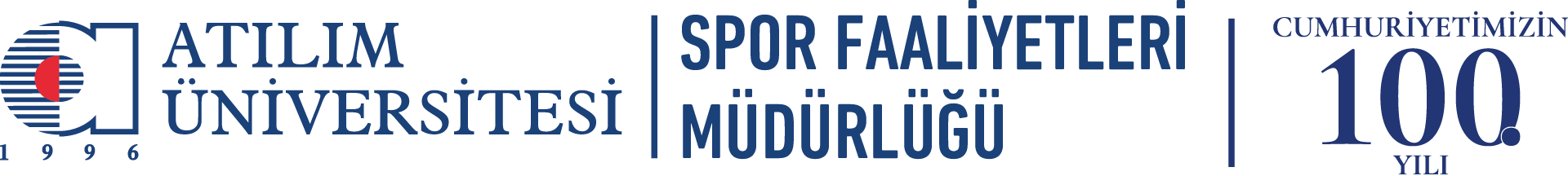 100. YIL CUMHURİYET KUPASI MASA TENİSİ TURNUVASI MAÇ PROGRAMI100. YIL CUMHURİYET KUPASI MASA TENİSİ TURNUVASI OYUN KURALLARI100. Yıl Cumhuriyet Kupası Masa Tenisi Turnuvasına Atılım Üniversitesi öğrencileri, akademik ve idari çalışanları ile mezunları katılabilir.Maçlara spor ayakkabı ve uygun kıyafetle katılmak zorunludur. Bulundurmamaları halinde hükmen mağlup sayılacaktır.Maç kura ile başlar.Oyuncular 3 dakika ısınma süresine sahiptirler. Turnuvaya müracaatta oyuncu bilgilerini bildirmek zorunludur ve liste haricinde kimse oynayamaz.Oyuncular müsabakadan 10 dakika önce sahada hazır olmalıdır.  Oyuncular başlangıç süresinden 3 dakika önce sahaya gelmemişlerse, hükmen yenik sayılır.2 maça çıkmayan oyuncu turnuvadan men edilir.  Hükmen mağlubiyet durumunda skor 3-0 olarak sahada kalan oyuncu adına galibiyet sonucu olarak belirlenir.  Maçlar 5 set üzerinden oynanır ve 3 set kazanan oyuncu maçtan galip ayrılır. Setler 11 sayıda bitmektedir. Setler arasında 1 dakikalık ara vardır. Maç setlerde 2-2 olduğu durumlarda, 5. set oynanırken herhangi bir oyuncu 5. sayıya ulaştığında oyuncular yer değiştirir. Oyuncular sırayla ikişer servis atar. Sette skor 10-10 olduğu durumlarda oyuncular sırayla birer servis atar. Rakibinin 2 sayı önüne geçen oyuncu seti kazanır. Servis atışı sırasında top elden çıktığında herhangi bir yere temas etmeden yere düşerse sayı karşıya geçer. Servis atan oyuncu rakibinin topu görebileceği şekilde tutmalı ve masanın hizasının üstünden servisi kullanmalıdır. Aynı anda oynanan müsabakalarda yan masalardan oyun alanına top gelmesi durumunda sayı let olarak değerlendirilip tekrarlanacaktır. Müsabaka boyunca her sporcunun 1 dakikalık 1 mola hakkı vardır. Maç sırasında yapılacak olumsuz fair play harici hareketler hakem tarafından hükmen mağlubiyetle cezalandırılır. İki defa tekrar halinde takım turnuvadan elenir.  Maçların fikstürü ve puan durumu Atılım Üniversitesi Spor Faaliyetleri Müdürlüğü’nün sayfasında duyurulacak ve güncellenecektir (http://spor.atilim.edu.tr). Maç günlerini ve saatlerini takip etmek takımların sorumluluğundadır. Burada yazılmayan kurallar hususunda maç sırasında hakemin kararı, diğer durumlarda Spor Faaliyetleri Müdürlüğü’nün vereceği kararlar geçerli olup, turnuvaya katılanlar bu kuralları kabul etmiş sayılır.  Turnuvaya katılan her takım burada yazan maddeleri kabul etmiş sayılır. Top 32Top 32Top 32Top 32Skor1.Maç/ Saat:11.00Meriç Mete Güleçvs-2.Maç/  Saat:11.00Sertan YeşilvsKadir Bostancı3-13.Maç/ Saat:11.00Hasan ŞahinvsAta Türkbey3-04.Maç/ Saat:11.00Mustafa Meriç ŞanlıvsMurat Doğan0-35.Maç/ Saat:11.15Çağatay Öğütmenvs-6.Maç/ Saat:11.15Kemal Kutalp UçanvsErbil İnce0-37.Maç/ Saat:11.15Eylül Özbekvs-8.Maç/ Saat:11.15Tarkan CavlazvsErsagun Elibol3-09.Maç/ Saat:11.30Orazmammet Saparovvs-10.Maç/ Saat:11.30Erkan SönmeziçvsZübeyr Coşkun3-011.Maç/ Saat:11.30Hamzacan AksoyvsEmre Burak Can3-012.Maç/ Saat:11.30Tuncay TerzioğluvsMehmet Aday1-313.Maç/ Saat:11.45Burak Can Sönmezvs-14.Maç/ Saat:11.45Engin BüyükyavuzvsHakan Tetik3-115.Maç/ Saat:11.45Asya Güleçvs-16.Maç/ Saat:11.45Onur ÜstünvsKayra Alp Yarıcı3-0Top 16Top 16Top 16Top 1617.Maç/ Saat:12.00Meriç Mete GüleçvsSertan Yeşil3-118.Maç/ Saat:12.00Hasan ŞahinvsMurat Doğan3-019.Maç/ Saat:12.00Çağatay ÖğütmenvsErbil İnce3-220.Maç/ Saat:12.00Eylül ÖzbekvsTarkan Cavlaz1-321.Maç/ Saat:12.15Orazmammet SaparovvsErkan Sönmeziç0-322.Maç/ Saat:12.15Hamzacan AksoyvsMehmet Aday0-323.Maç/ Saat:12.15Burak Can SönmezvsEngin Büyükyavuz3-224. Maç/ Saat:12.15Asya GüleçvsOnur Üstün3-1Çeyrek FinalÇeyrek FinalÇeyrek FinalÇeyrek Final25.Maç/ Saat:12.30Meriç Mete GüleçvsHasan Şahin0-326.Maç/ Saat:12.30Çağatay ÖğütmenvsTarkan Cavlaz1-327.Maç/ Saat:12.30Erkan SönmeziçvsMehmet Aday2-328.Maç/ Saat:12.30Burak Can SönmezvsAsya Güleç3-0Yarı FinalYarı FinalYarı FinalYarı Final29.Maç/ Saat:12.45Hasan ŞahinvsTarkan Cavlaz1-330.Maç/ Saat:12.45Mehmet AdayvsBurak Can Sönmez3-13.lük Maçı3.lük Maçı3.lük Maçı3.lük MaçıSaat:13.00Hasan ŞahinBurak Can Sönmez0-3FinalFinalFinalFinalSaat:13.00Tarkan CavlazvsMehmet Aday3-2